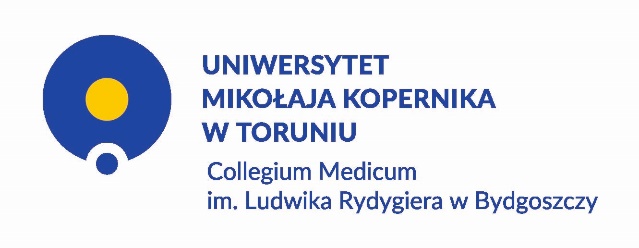 City……………….., date…………………r. …………………………………………………………..                  (Full name of doctoral student)…………………………………………………………..                             (album no)STATEMENTI hereby declare that the doctoral dissertation prepared by me, entitled:………………………………………………………………………………………………………………………………………….…………………………………………………………...…………………………………………………………………………………………………….……..……………………………………………………………………………………………………………………………………………………………. is an original work that does not bear the signs of plagiarism and is identical to the version submitted to the appropriate the scientific council.……………………………………………            (doctoral student’s signature)I hereby confirm:…………………………………………….…………………….           (signature/-s of the supervisor/-s)…………………………………………….…………………….           (signature/-s of the supervisor/-s)